URGENT AND IMPORTANT!Dear Parents and Carers, Following another update from the Government of Dubai and DHA, we require all parents who are RETURNING TO FACE-TO-FACE/BLENDED LEARNING ONLY (not for students who are doing Distance Learning) to complete the following declaration.As per the letter yesterday, the school and DHA still require ALL parents (Distance and face-to-face) to complete the Travel and Health Declaration Form. We apologise for the late notice of these forms. However, all parents must understand the Dubai Government has issued them, and that pupils WILL NOT BE ALLOWED TO RETURN TO SCHOOL if these forms are not completed. There will be no exceptions and the safety of our children cannot be compromised. As a reminder for The link to the Travel and Health Declaration Form or it is below:https://www.dha.gov.ae/en/Pages/coronaregistration.aspxAlso, students who have entered the country within 14 days of the school restart, and who do not have a valid PCR test on re-entry to Dubai or who do not have a negative PCR test will need to self-quarantine for 14 days. Yours sincerely,  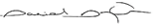 Dr. Daniel Doyle Head of SchoolDeclaration of readiness to return to schoolI am the parent/guardian of [name of student] ____________, enrolled at FirstPoint School _______________ . I confirm that my child :Is not infected with Covid-19 Has not been in contact with anyone who has been infected with Covid-19 in the past 14 daysIs in good health and does not have any of the chronic diseases that may put his/her life at risk if he/she is infected with Covid-19Can return to school and does not suffer from any illness or symptoms of illness that may harm others           Parent/Guardian signature: _____________________              Date: _________________          